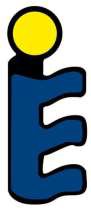 SKN_N0484_R1History and List of changes for SK SRs SKN_N0444History, List of changes for SKN_N0444SKN_N0444_R1.SKN_N0444_R1 approved on 2019-03-07- 2019-03-07	"Annex G" approved in M26 and integrated in the SRs- 2019-03-07	"Annex D" approved in M26 and integrated in the SRs. Content which is in EN 12976:2017 was removed from the SK SR- 2019-03-07	"Annex O" approved in M26 and added as Annex P5.5 in the SRs- 2019-04-15	‘Annex P1_R2” approved by correspondence and included in SK SRs - 2019-05-15	Approved by correspondence the inclusion of «aperture area” of the collector in Scenocalc Datasheet- 2019-05-15	Approved by correspondence the addition of the ηa to the Scenocalc Datasheet on the proposed way according to “SKN_N0469R0” SKN_N0444_R2- SKN_N0444_R2 approved on 2019-11-25- 2019-11-25	M27.R1 for “Remote factory inspection”  approved in M27 and included in  SK SR, in §7.2, as follows:"The method of remote factory inspection is applicable for interim and follow up inspections under the following conditions: Within the period of validity of a certificate (5 years), maximum two remote inspections might be performed.  Two serial remote inspections are not allowed.The use of the method remote inspection as well as the performing inspector has to be confirmed by the CB individually and in advance.If former inspections had shown serious non conformities, the CB should deny the use of remote inspection method.Initial inspections are excluded from remote inspection method.This method is preliminary accepted for two years and will be evaluated in autumn meeting 2021 after discussion of gained experiences."- 2019-11-25	M27.R2 for “Annex 5.6” approved in M27 and added in SK SR  - 2019-11-25	M27.R3 for “Annex P5.1 PVT_R1” approved in M27 and added in SK SR  